ȘCOALA GIMNAZIALĂ “NICOLAE LABIȘ”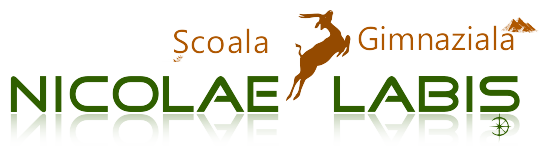 Adresa: Strada Firidei nr.2, sector 3, BucureștiTelefon/Fax: 0213486271E-mail : scoala89nicolaelabis@yahoo.ro Site: http://scoalanicolaelabis.ro C.I.F. 32579777Anunț concurs pentru post muncitorȘcoala Gimnazială ”Nicolae Labiș” cu sediul în: localitatea București, strada Firidei, nr 2, sectorul 3, organizează concurs pentru ocuparea următorului post contractual aprobat prin H.G. nr. 286/2011, modificată şi completată de H.G. nr. 1027/2014.Denumirea postului: muncitor  post vacant, contractual, pe perioadă nedeterminată.Condiţii specifice de participare la concurs:-nivelul studiilor: liceal-vechime în specialitate studiilor necesare ocupării postului: nu se solicita - are cetăţenia română, cetăţenie a altor state membre ale Uniunii Europene sau a statelor aparţinând Spaţiului Economic European şi domiciliul în România;cunoaşte limba româna, scris şi vorbit;are vârsta minimă reglementată de prevederile legale;are capacitate deplină de exerciţiu;are o stare de sănătate corespunzătoare postului pentru care candidează, atestată pe baza adeverinţei medicale eliberate de medicul de familie sau de unităţile sanitare abilitate;îndeplineşte condiţiile de studii şi, după caz, de vechime sau alte condiţii specifice potrivit cerinţelor postului scos la concurs;nu a fost condamnat definitiv pentru săvârşirea unei infracţiuni contra umanităţii, contra statului ori contra autorităţii, de serviciu sau în legătură cu serviciul, care împiedică înfăptuirea justiţiei, de fals ori a unor fapte de corupţie sau a unei infracţiuni săvârşite cu intenţie, care ar face-o incompatibilă cu exercitarea funcţiei, cu excepţia situaţiei în care a intervenit reabilitarea.are autorizație ISCIR.Candidaţii vor depune actele pentru dosarul de concurs în perioada 07.10-10.10 2019, la secretariatul  instituției, între orele 8,00 – 16,00.Dosarul va conține: Cerere-tip pt. înscriere la concursCurriculum-vitaeCopie documente care să ateste nivelul studiilorCertificat de naștere – copieCarte de identitate – copieCertificat de căsătorie (dacă este cazul)Cazierul judiciar sau o declaraţie pe propria răspundere că nu are antecedente penale care să-l facă incompatibil cu funcţia pentru care candidează;Adeverinţă medicală care să ateste starea de sănătate corespunzătoare eliberată  de către medicul de familie al candidatului sau de către unităţile sanitare abilitate;Organizarea concursului:Depunerea dosarelor de înscriere – 27.09 – 08.10.2021Afișarea rezultatelor selecției de dosare: 09.10.2021, ora 12,00Depunerea contestațiilor cu privire la rezultatele selecției dosarelor: 09.10.2021,  între orele 12 – 14;Afișarea rezultatelor la contestații, 10.10.2021, orele 10,00proba scrisă în data de  11.10.2021, ora  10.00, la sediul  instituției; proba practică în data de 11.10.2021, ora 11,00, la sediul  instituției;  proba interviu în data de 11.10.2021, ora  12.00, la sediul  instituției;  Afișarea rezultatelor, 11.10.2021, ora 13,00;Depunerea contestațiilor cu privire la rezultatele concursului, 12.10.2021,între orele 12 – 13;Afișarea rezultatelor la contestații și ale rezultatelor finale – 12.10.2021, ora 13,30.Candidații trebuie să obțină minim 50 de puncte la fiecare probă, din maximul de 100 puncte.. Punctajul final se calculează ca medie aritmetică a celor două probe. Se consideră admiși candidații care au obținut cel mai mare punctaj, în ordine descrescătoare.Date contact: Școala Gimnazială ”Nicolae Labiș”, str. Firidei nr. 2, sector 3, București, e-mail: scoala89nicolaelabis@yahoo.ro, tel: 0213486271Bibliografia concursului  pentru ocuparea postului de muncitor calificatLEGEA nr.319/2006 Legea securităţii şi sănătăţii în muncă, cu modificările si completările ulterioare;LEGEA nr.307/2006 privind apărarea împotriva incendiilor, cu modificările si completările ulterioare ;LEGEA nr.333/2003 privind paza obiectivelor, bunurilor, valorilor şi protecţia persoanelor, cu modificările si completările ulterioare- secțiunea VI;Întreţinere şi reparaţii la instalaţii sanitare, apă, canalizare;Cartea instalatorului / electricianului de Gh. Chiriţă şi C. Alexa – Editura Tehnică.Diaconu Roxana Mihaela